Yes I Believe			Name: _________________ Choristers Section: ___________SOLO							When I said that I would follow 
It was with an honest heart 
But I didn't fully understand the cost 
'cause there are saints throughout the ages 
And there are those today 
Who show us what it really means to carry the cross 
But that only fuels my devotion 
No matter what comes I will say(Chorus)SAT	Yes, I believe 
I believe with all that is in me 
Yes, I believe 
Though the world rises up against me 
I will be faithful UNISON	To the choice I have made SAT	I am determined 
I will not be ashamed 
To live so the whole world can see/Repeat on 3rd chorusUNISON	That yes, I believeLADIES	There will never be a reason 
To lose this confidence 
For I have found where my assurance lies It is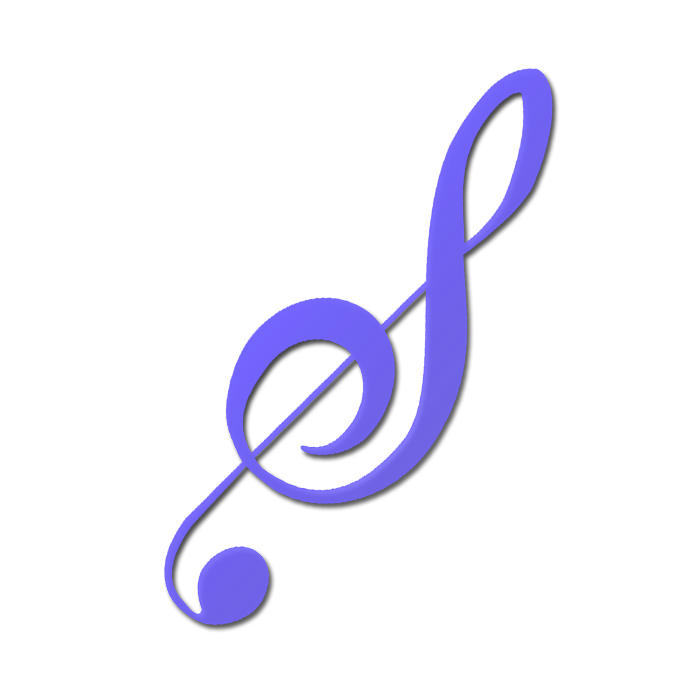 ALL	not in my own power 
But in who my Savior is LADIES	And the truth of this conviction ALL	Makes me shout to the sky(Coda)MEN	I believeLADIES	He is risen, Yes MEN	I believeLADIES	We are forgiven, Yes, ALL	I believe and one day we'll see Him 
And together we'll say(Repeat Chorus)ALL 		I believe										ProMedia ClubChoristers 2013	